Komunikat dla mediówWarszawa, 21 listopada 2018 r. Pociągi FLIRT w barwach ŁKA przejechały 10 milionów km10 milionów przejechanych kilometrów, 162 tysiące zrealizowanych przejazdów, 12,5 miliona przewiezionych pasażerów i niezawodność na poziomie niemal 100% - to bilans dotychczasowego kursowania pociągów FLIRT Stadlera należących do Łódzkiej Kolei Aglomeracyjnej. Pierwsze nowoczesne, elektryczne zespoły trakcyjne typu FLIRT w wersji regionalnej wyprodukowane przez Stadler Polska dla Łódzkiej Kolei Aglomeracyjnej wyruszyły na trasy w województwie łódzkim 
w połowie 2014 roku. Pojazdy szybko zdobyły sympatię pasażerów. Od momentu wdrożenia do eksploatacji pokonały 10 milionów km, realizując 162 tysiące połączeń, z których skorzystało 12,5 miliona podróżnych. Firma Stadler, która prowadzi usługę utrzymania floty ŁKA w zapleczu technicznym na łódzkim Widzewie, wykonała w tym okresie 1000 przeglądów planowej obsługi technicznej.Pociągi FLIRT znane są ze swojej wysokiej niezawodności. W październiku 2018 wskaźnik ten wyniósł dla pojazdów Łódzkiej Kolei Aglomeracyjnej 99,8%. Stadler od lat działa w oparciu o filozofię, która zakłada utrzymanie najwyższej jakości, niezawodności oraz bezpieczeństwa oferowanego taboru. Niebagatelne znaczenie ma duże doświadczenie producenta w prowadzeniu utrzymania flot pojazdów dla swoich klientów. W Polsce producent serwisuje pociągi wyprodukowane w siedleckim zakładzie Stadler Polska dla ŁKA i PKP Intercity, a także Kolei Mazowieckich i Kolei Śląskich. Globalnie Stadler prowadzi usługę utrzymania taboru dla flot w 16 krajach, składających się z ponad 680 pojazdów, które każdego roku pokonują łącznie ponad 120 mln km. Fakt prowadzenia przez producenta serwisu wyprodukowanych pojazdów, w dużej mierze wpływa na ich wysoką niezawodność.W trakcie ponad czterech lat eksploatacji pociągi FLIRT potwierdziły swoją niezawodność. To zasługa wysokiej jakości technologicznej pojazdów oraz sprawnego serwisu. ŁKA, jako jeden z nielicznych przewoźników w Polsce, w przetargu uwzględniła nie tylko cenę zakupu taboru, ale także jego 15-letnie utrzymanie. Stadler ze swoich zadań wywiązuje się bardzo dobrze. Dzięki temu tabor wykorzystywany jest maksymalnie do obsługi połączeń, a nasi pasażerowie polubili FLIRT’y na co wskazują stale rosnące statystyki przewiezionych osób - powiedział Janusz Malinowski, prezes Łódzkiej Kolei Aglomeracyjnej.Bardzo się cieszymy, że nasze pojazdy zyskały sympatię pasażerów w województwie łódzkim. Każdego dnia dokładamy wszelkich starań, aby mieszkańcy regionu mogli podróżować komfortowo, szybko 
i bezpiecznie. Jest to także efekt bardzo dobrej współpracy z przewoźnikiem - podkreśla Marcin Polit, kierownik zaplecza technicznego Łódzkiej Kolei Aglomeracyjnej. O firmie StadlerStadler, dostawca systemowych rozwiązań w zakresie budowy pojazdów szynowych, produkuje pociągi ponad 75 lat. Posiada siedzibę we wschodniej Szwajcarii i zatrudnia ponad 7600 pracowników w 30 zakładach w Szwajcarii, Niemczech, Hiszpanii, Polsce, na Węgrzech, w Czechach, we Włoszech, Austrii, Holandii, na Białorusi, w Algierii, Australii oraz w Stanach Zjednoczonych. Posiada szeroką gamę produktów w segmentach pojazdów ruchu miejskiego i kolejowego: tramwajów, pociągów metra, pociągów regionalnych, podmiejskich, międzymiastowych oraz dalekobieżnych. Produkuje również wagony pasażerskie, a także lokomotywy liniowe i manewrowe – między innymi najmocniejszą elektryczno-spalinową lokomotywę w Europie. Stadler pozostaje światowym liderem w produkcji pojazdów szynowych 
z napędem zębatym. Stadler w liczbach: Pociągi z rodziny FLIRT sprzedano w 18 krajach w ponad 1600 egzemplarzach. 
W 11 krajach sprzedano 300 składów typu KISS. Najmocniejszą w Europie lokomotywę spalinowo-elektryczną Euro 4000 sprzedano w 7 krajach w ilości 140 sztuk. Stadler Service oferuje usługi serwisowe dla flot w 16 krajach składających się z ponad 680 pojazdów, które każdego roku pokonują łącznie ponad 120 mln km.Odwiedź nas na Linkedin lub Facebook.Kontakt dla mediów:			Marta Jarosińska					Dyrektor ds. Komunikacji i PR w Dywizji Europa Centralna  
marta.jarosinska@stadlerrail.comTelefon: +48 601 198 003O Łódzkiej Kolei AglomeracyjnejŁódzka Kolej Aglomeracyjna to nowoczesny, niezawodny i bezpieczny przewoźnik kolejowy. Na zlecenie samorządu województwa łódzkiego Spółka realizuje przewozy wewnątrz regionu m.in do Sieradza, Łowicza, Kutna i Skierniewic, a w weekendy do Warszawy. Wyróżnia ją komfortowy tabor, wysoka punktualność przewozów, wielokanałowy system sprzedaży i atrakcyjna oferta biletowa. ŁKA w czasie podróży oferuje pasażerom wiele udogodnień takich jak bezpłatne wifi i przewóz rowerów, biletomaty w pociągach, gniazdka elektryczne czy miejsca dla rodzin. Przewoźnik jest przyjazny osobom niepełnosprawnym i o ograniczonej mobilności. ŁKA to rozpoznawalna marka województwa łódzkiego, która dynamicznie się rozwija 
i przygotowuje do obsługi kolejnych połączeń. Więcej informacji o ŁKA na /KolejLodzkie i /KolejLodzkie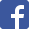 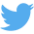 Kontakt mediów:Marta MarkowskaRzecznik prasowyrzecznik@lka.lodzkie.pl660 522 1983zdjęciaLICZBA STRONZAŁĄCZNIKI